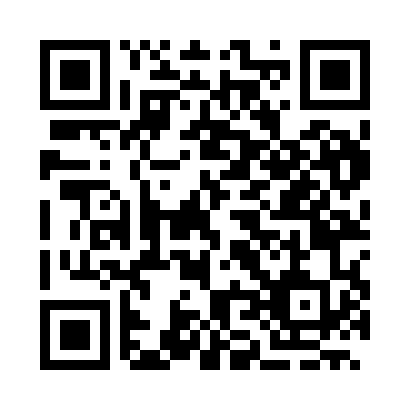 Prayer times for Kladnitsa, BulgariaWed 1 May 2024 - Fri 31 May 2024High Latitude Method: Angle Based RulePrayer Calculation Method: Muslim World LeagueAsar Calculation Method: HanafiPrayer times provided by https://www.salahtimes.comDateDayFajrSunriseDhuhrAsrMaghribIsha1Wed4:326:221:246:228:2810:112Thu4:306:201:246:238:2910:123Fri4:286:191:246:238:3010:144Sat4:266:181:246:248:3110:165Sun4:246:161:246:258:3210:176Mon4:226:151:246:258:3310:197Tue4:206:141:246:268:3410:218Wed4:186:131:246:268:3510:229Thu4:176:111:246:278:3610:2410Fri4:156:101:246:288:3810:2611Sat4:136:091:246:288:3910:2712Sun4:116:081:246:298:4010:2913Mon4:096:071:246:308:4110:3114Tue4:086:061:246:308:4210:3215Wed4:066:051:246:318:4310:3416Thu4:046:041:246:318:4410:3617Fri4:036:031:246:328:4510:3718Sat4:016:021:246:338:4610:3919Sun4:006:011:246:338:4710:4020Mon3:586:001:246:348:4810:4221Tue3:565:591:246:348:4910:4322Wed3:555:591:246:358:5010:4523Thu3:545:581:246:358:5110:4624Fri3:525:571:246:368:5210:4825Sat3:515:561:246:378:5310:4926Sun3:495:561:246:378:5410:5127Mon3:485:551:246:388:5410:5228Tue3:475:541:256:388:5510:5429Wed3:465:541:256:398:5610:5530Thu3:455:531:256:398:5710:5631Fri3:435:531:256:408:5810:58